عنوان عنوان عنوان عنوان عنوان عنوان عنوان عنوان عنواننویسنده 1دانشجوی کارشناسی ارشد مهندسی مکانیک، دانشکدهی مهندسی مکانیک، دانشگاه گیلان، رشتmail@mail.comنویسنده 21استادیار گروه مکانیک، دانشکده مهندسی مکانیک، دانشگاه گیلان، رشتmail@guilan.ac.irچکیدهچکیده چکیده چکیده چکیده چکیده چکیده چکیده چکیده چکیده چکیده چکیده چکیده چکیده چکیده چکیده چکیده چکیده چکیده چکیده چکیده چکیده چکیده چکیده چکیده چکیده چکیده چکیده چکیده چکیده چکیده چکیده چکیده چکیده چکیده چکیده چکیده چکیده چکیده چکیده چکیده چکیده چکیده چکیده چکیده چکیده چکیده چکیده چکیده چکیده چکیده چکیده چکیده چکیده چکیده چکیده چکیده چکیده چکیده چکیده چکیده چکیده چکیده چکیده چکیده چکیده چکیده چکیده چکیده چکیده چکیده چکیده چکیده چکیده چکیده چکیده چکیده چکیده چکیده چکیده چکیده چکیده چکیده چکیده چکیده چکیده چکیده چکیده چکیده چکیده چکیده چکیده چکیده چکیده چکیده چکیده چکیده چکیده چکیده چکیده چکیده چکیده چکیده 120 کلمه.کلمات کلیدی: کلیدی ؛ کلیدی ؛ کلیدی ؛ کلیدی.1. مقدمهمتن متن متن متن متن متن متن متن متن متن متن متن متن متن متن متن متن متن متن متن متن متن متن متن متن متن متن متن متن متن متن متن متن متن متن متن متن متن متن متن متن متن متن متن متن متن متن متن متن متن متن متن متن متن متن متن متن متن متن متن متن متن متن متن متن متن متن متن متن متن متن متن متن متن متن متن متن. 2. مدلسازی متن متن متن متن متن متن متن متن متن متن متن متن متن متن متن متن متن متن متن متن متن متن متن متن متن متن متن متن متن متن متن متن متن متن متن متن متن متن متن متن متن متن متن متن متن متن متن متن متن متن متن متن متن متن متن متن متن متن متن متن متن متن متن متن متن متن متن متن متن متن متن متن متن متن متن متن متن. 2-1. معرفی متن متن متن متن متن متن متن متن متن متن متن متن متن متن متن متن متن متن متن متن متن متن متن متن متن متن متن متن متن متن متن متن متن متن متن متن متن متن متن متن متن متن متن متن متن متن متن متن متن متن متن متن متن متن متن متن متن متن متن متن متن متن متن متن متن متن متن متن متن متن متن متن متن متن متن متن متن. 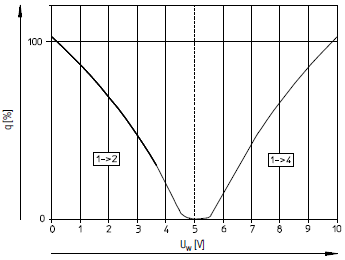 شکل 1- تصویر شکل شکل  5. نتیجه گیریمتن متن متن متن متن متن متن متن متن متن متن متن متن متن متن متن متن متن متن متن متن متن متن متن متن متن متن متن متن متن متن متن متن متن متن متن متن متن متن متن متنمقاله حداکثر در 4 صفحه تهیه شود.مراجع[1]- J. L. Shearer, (1956), "Study of Pneumatic Process in the Continuous Control of Motion with Compressed Air", Transactions of the ASME, pp. 233-249.(3)